Муниципальное образование «Город Удачный»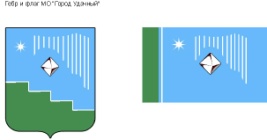 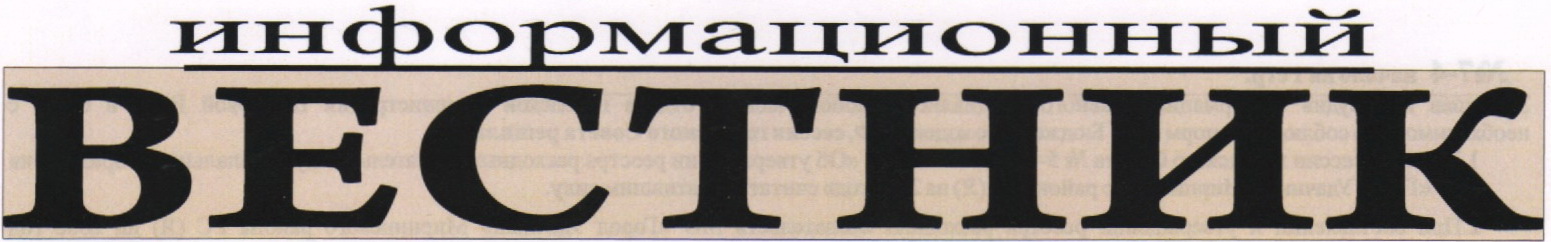 ВЫПУСК №26Среда, 26 августа 2022 года			распространяется бесплатноОфициальный печатный орган администрации МО «Город Удачный»Наш сайт в Интернете – www.мо-город-удачный.рфПОСТАНОВЛЕНИЕот 22.08.2022					№ 644  О начале отопительного сезона 2022-2023 годана территории муниципального образования«Город Удачный» Мирнинского района Республики Саха (Якутия)В целях своевременного теплоснабжения муниципального образования «Город Удачный» Мирнинского района Республики Саха (Якутия),ПОСТАНОВЛЯЮ:В соответствии с пунктом 5 Правил предоставления коммунальных услуг собственникам и пользователям помещений в многоквартирных домах и жилых домов, утвержденных постановлением Правительства Российской Федерации от 06.05.2011 № 354 «О предоставлении коммунальных услуг собственникам и пользователям помещений в многоквартирных домах и жилых домов» установить днем начала отопительного сезона для объектов жилого фонда и прочих  объектов  24  августа 2022г.Опубликовать настоящее постановление в порядке, установленном Уставом МО «Город Удачный». Ответственный за направление настоящего постановления для размещения на официальном сайте МО «Город Удачный» и в газете «Информационный вестник» главный энергетик (Золотухин О.Н.).Постановление вступает в силу со дня его официального опубликования (обнародования).Контроль за исполнением настоящего постановления возложить на  заместителя главы по городскому хозяйству (Балкарову О.Н.).Глава города			А. В. Приходько ПОСТАНОВЛЕНИЕот 24.08.2022					№ 645О награждении	На основании Протокола комиссии по наградам и поощрениям МО «Город Удачный» Мирнинского района Республики Саха (Якутия) № 14 от 22 августа 2022 г., Положения о наградах и поощрениях муниципального образования «Город Удачный» Мирнинского района Республики Саха (Якутия), утвержденного решением городского Совета депутатов МО «Город Удачный» № 36-11 от 16.03.2011 года,ПОСТАНОВЛЯЮ:1. За добросовестный и ответственный труд, высокое профессиональное мастерство и в связи с празднованием Дня шахтёра  наградить Почетной грамотой главы МО «Город Удачный»:- Бескровного Андрея Федоровича, горного мастера занятого полный рабочий день на подземных работах, подземного рудника «Удачный» имени Ф.Б. Андреева Удачнинского горно-обогатительного комбината АК «АЛРОСА» (ПАО).           - Полонкоева Ислама Алихановича, заместителя начальника подземного участка горно-капитальных работ № 6 Айхало-Удачнинского шахтостроительного Управления Мирнинского специализированного шахтостроительного треста Управления капитального строительства АК «АЛРОСА» (ПАО).3. Настоящее постановление опубликовать в порядке, установленном Уставом МО «Город Удачный». Ответственный за направление настоящего постановления для размещения на официальном сайте МО «Город Удачный» и опубликования в газете «Информационный вестник» Мора М.В., ведущий специалист по спорту и ЗОЖ.3. Настоящее постановление вступает в силу со дня его официального опубликования (обнародования).4. Контроль над исполнением данного постановления возложить на Шестакову А.Ф., главного специалиста по социальным вопросам.Глава города			А. В. Приходько ПОСТАНОВЛЕНИЕот 24.08.2022					№ 646О поощрении	На основании Протокола комиссии по наградам и поощрениям МО «Город Удачный» Мирнинского района Республики Саха (Якутия) № 14 от 22 августа 2022 г., Положения о наградах и поощрениях муниципального образования «Город Удачный» Мирнинского района Республики Саха (Якутия), утвержденного решением городского Совета депутатов МО «Город Удачный» № 36-11 от 16.03.2011 года,ПОСТАНОВЛЯЮ:1. За добросовестный и ответственный труд, высокое профессиональное мастерство и в связи с празднованием Дня  шахтёра поощрить Благодарственным письмом главы МО «Город Удачный»: - Гайнуллину Лидию Фанитовну, ламповщика участка пыле-вентиляционной службы, подземного рудника «Удачный» имени Ф.Б. Андреева Удачнинского горно-обогатительного комбината АК «АЛРОСА» (ПАО). - Белан Максима Игоревича, электрослесаря по обслуживанию и ремонту оборудования подземного рудника «Удачный» имени Ф.Б. Андреева Удачнинского горно-обогатительного комбината АК «АЛРОСА» (ПАО).            - Гаманюк Сергея Николаевича, начальника подземного участка горно-капитальных работ № 9 Айхало-Удачнинского шахтостроительного Управления Мирнинского специализированного шахтостроительного треста Управления капитального строительства АК «АЛРОСА» (ПАО).	- Гоголева Петра Анатольевича, электрослесаря подземного 4 разряда ремонтного энерго-механического участка № 2 Айхало-Удачнинского шахтостроительного Управления Мирнинского специализированного шахтостроительного треста Управления капитального строительства АК «АЛРОСА» (ПАО).2. Настоящее постановление опубликовать в порядке, установленном Уставом                МО «Город Удачный». Ответственный за направление настоящего постановления для размещения на официальном сайте МО «Город Удачный» и опубликования в газете «Информационный вестник» Мора М.В., ведущий специалист по спорту и ЗОЖ.3. Настоящее постановление вступает в силу со дня его официального опубликования (обнародования).4. Контроль над исполнением данного постановления возложить на Шестакову А.Ф., главного специалиста по социальным вопросам.Глава города			А. В. Приходько ПОСТАНОВЛЕНИЕот 25.08.2022					№ 648О внесении изменений в постановление от 25.11.2019 № 678 «Об утверждении Положения о комиссии по оказанию адресной социальной помощи жителям МО «Город Удачный»В связи с отпуском главного бухгалтера администрации МО «Город Удачный», главного специалиста по социальным вопросам администрации МО «Город Удачный», ведущего специалиста отдела по опеке и попечительству администрации МО «Мирнинский район», ПОСТАНОВЛЯЮ:1. Внести изменения в приложение № 2 к постановлению от 25.11.2019 № 678 «Об утверждении Положения о комиссии по оказанию адресной социальной помощи жителям МО «Город Удачный» и изложить его в следующей редакции: 	«Состав комиссии по оказанию адресной социальной помощи жителям МО «Город Удачный» Председатель комиссии:Главный специалист по социальным вопросам администрации МО «Город Удачный»Заместитель председателя комиссии:Главный специалист юрист администрации МО «Город Удачный»Секретарь комиссии:Ведущий специалист по спорту и ЗОЖ администрации МО «Город Удачный»Член комиссии:Главный специалист финансово-экономического отдела администрации   МО «Город Удачный».2. Настоящее постановление подлежит официальному опубликованию (обнародованию) в порядке, установленном Уставом МО «Город Удачный».3. Ответственный за направление настоящего постановления для размещения на официальном сайте МО «Город Удачный» и в газете «Информационный вестник» главный специалист по социальным вопросам Шестакова А.Ф.4. Настоящее постановление вступает в силу со дня его официального опубликования (обнародования).5. Контроль исполнения настоящего постановления возложить на главного специалиста по социальным вопросам Шестакову А.Ф.Глава города			А.В. ПриходькоПОСТАНОВЛЕНИЕот 25.08.2022					№ 649Об утверждении порядка создания, хранения, использования и восполнения резерва материальных ресурсов для ликвидации чрезвычайных ситуаций на территории МО «Город Удачный»В соответствии с подпунктом «д» пункта 2 статьи 11 и статьи 25 Федерального закона от 21 декабря 1994 г. № 68-ФЗ «О защите населения и территорий от чрезвычайных ситуаций природного и техногенного характера», Федеральным законом от 06.10.2003 г. № 131-ФЗ «Об общих принципах организации местного самоуправления в Российской Федерации», пунктом 20 Положения о единой государственной системе предупреждения и ликвидации чрезвычайных ситуаций, утвержденного постановлением Правительства Российской Федерации от 30.12.2003 № 794 «О единой государственной системе предупреждения и ликвидации чрезвычайных ситуаций», постановлением Правительства Республики Саха (Якутия) от 25.11.2013 № 398 «О республиканском резерве материальных ресурсов для ликвидации чрезвычайных ситуаций природного и техногенного характера»,-ПОСТАНОВЛЯЮ:1. Утвердить порядок создания, хранения, использования и восполнения резерва материальных ресурсов для ликвидации чрезвычайных ситуаций на территории МО «Город Удачный» согласно приложению 1.2. Утвердить номенклатуру и объем резерва материальных  ресурсов для ликвидации чрезвычайных ситуаций на территории МО «Город Удачный» согласно приложению 2.3. Рекомендовать руководителям предприятий, организаций и учреждений, расположенных на территории МО «Город Удачный», создать соответствующие резервы материальных ресурсов для ликвидации чрезвычайных ситуаций.4. Постановление от 02.05.2017 № 237 «О резерве финансовых и материальных ресурсов для ликвидации чрезвычайных ситуаций природного и техногенного характера на территории МО «Город Удачный» признать утратившим силу.5. Настоящее постановление подлежит официальному опубликованию (обнародованию) в порядке, установленном Уставом МО «Город Удачный».6. Ответственный за направление настоящего постановления для размещения на официальном сайте МО «Город Удачный»  и в газете «Информационный вестник» главный специалист по ГО, ЧС и ПБ (Шестакова О.С.).7. Настоящее постановление вступает в силу со дня его опубликования. 8. Контроль исполнения настоящего постановления оставляю за собой.Глава города			 А.В. ПриходькоПриложение 1к постановлению от «25» 08 2022г. № 649ПОРЯДОКсоздания, хранения, использования и восполнения резерва материальных ресурсов для ликвидации чрезвычайных ситуаций на территории МО «Город Удачный»	1. Настоящий Порядок разработан в соответствии с подпунктом «д» пункта 2 статьи 11 и статьи 25 Федерального закона от 21 декабря 1994 г. № 68-ФЗ «О защите населения и территорий от чрезвычайных ситуаций природного и техногенного характера», Федеральным законом от 06.10.2003 г. № 131-ФЗ «Об общих принципах организации местного самоуправления в Российской Федерации», пунктом 20 Положения о единой государственной системе предупреждения и ликвидации чрезвычайных ситуаций, утвержденного постановлением Правительства Российской Федерации от 30.12.2003 № 794 «О единой государственной системе предупреждения и ликвидации чрезвычайных ситуаций», постановлением Правительства Республики Саха (Якутия) от 25.11.2013 № 398 «О республиканском резерве материальных ресурсов для ликвидации чрезвычайных ситуаций природного и техногенного характера» и определяет основные принципы создания, хранения, использования и восполнения резерва материальных ресурсов для ликвидации чрезвычайных ситуаций (далее - резерв) на территории МО «Город Удачный».	2. Резерв создается заблаговременно в целях экстренного привлечения необходимых средств для первоочередного жизнеобеспечения пострадавшего населения, развертывания и содержания временных пунктов размещения и питания пострадавших граждан, оказания им помощи, обеспечения аварийно-спасательных и аварийно-восстановительных работ в случае возникновения чрезвычайных ситуаций, а также при ликвидации угрозы и последствий чрезвычайных ситуаций. Использование резерва, на иные цели, не связанные с ликвидацией чрезвычайных ситуаций, допускается в исключительных случаях, только на основании решений, принятых МО «Город Удачный».
	3. Резерв включает: продовольствие, предметы первой необходимости, вещевое имущество, строительные материалы, медикаменты и медицинское имущество, нефтепродукты, другие материальные ресурсы.	4. Номенклатура и объемы материальных ресурсов резерва утверждаются постановлением и устанавливаются исходя из прогнозируемых видов и масштабов чрезвычайных ситуаций, предполагаемого объема работ по их ликвидации, а также максимально возможного использования имеющихся сил и средств для ликвидации чрезвычайных ситуаций.	5. Создание, хранение и восполнение резерва осуществляется за счет средств бюджета МО «Город Удачный», а также за счет внебюджетных источников.	6. Объем финансовых средств, необходимых для приобретения материальных ресурсов резерва, определяется с учетом возможного изменения рыночных цен на материальные ресурсы, а также расходов, связанных с формированием, размещением, хранением и восполнением резерва.	7. Функции по созданию, размещению, хранению и восполнению резерва возлагаются на отдел по бухгалтерскому учету, орган (лицо), специально уполномоченное на решение задач в области ГО и ЧС администрации МО «Город Удачный».8. Органы, на которые возложены функции по созданию резерва:
	- разрабатывают предложения по номенклатуре и объемам материальных ресурсов в резерве;- представляют на очередной год бюджетные заявки для закупки материальных ресурсов в резерв;- определяют размеры расходов по хранению и содержанию материальных ресурсов в резерве;- определяют места хранения материальных ресурсов резерва, отвечающие требованиям по условиям хранения и обеспечивающие возможность доставки в зоны чрезвычайных ситуаций;- в установленном порядке осуществляют отбор поставщиков материальных ресурсов в резерв;- заключают в объеме выделенных ассигнований договоры (контракты) на поставку материальных ресурсов в резерв, а также на ответственное хранение и содержание резерва;- организуют хранение, освежение, замену, обслуживание и выпуск материальных ресурсов, находящихся в резерве;- организуют доставку материальных ресурсов резерва потребителям в районы чрезвычайных ситуаций;- ведут учет и отчетность по операциям с материальными ресурсами резерва;
обеспечивают поддержание резерва в постоянной готовности к использованию;
- осуществляют контроль за наличием, качественным состоянием, соблюдением условий хранения и выполнением мероприятий по содержанию материальных ресурсов, находящихся на хранении в резерве;- подготавливают проекты нормативно-правовых актов по вопросам закладки, хранения, учета, обслуживания, освежения, замены, реализации, списания и выдачи материальных ресурсов резерва.	10. Общее руководство по созданию, хранению, использованию резерва возлагается на орган (лицо), специально уполномоченное на решение задач в области ГО и ЧС администрации МО «Город Удачный».	11. Материальные ресурсы, входящие в состав резерва, независимо от места их размещения, являются собственностью юридического лица, на чьи средства они созданы (приобретены).	12. Хранение материальных ресурсов резерва организуется как на объектах, специально предназначенных для их хранения и обслуживания, так и в соответствии с заключенными договорами на базах и складах промышленных, транспортных, сельскохозяйственных, снабженческо-сбытовых, торгово-посреднических и иных предприятий и организаций, независимо от формы собственности, и где гарантирована их безусловная сохранность и откуда возможна их оперативная доставка в зоны чрезвычайных ситуаций.	13. Органы, на которые возложены функции по созданию резерва и заключившие договоры, осуществляют контроль за количеством, качеством и условиями хранения материальных ресурсов. Возмещение затрат организациям, осуществляющим на договорной основе ответственное хранение резерва, производится за счет средств бюджета МО «Город Удачный».	14. Выпуск материальных ресурсов из резерва осуществляется по решению главы МО «Город Удачный», или лица, его замещающего, и оформляется письменным распоряжением. Решения готовятся на основании обращений предприятий, учреждений и организаций и граждан.	15. Использование резерва осуществляется на безвозмездной или возмездной основе. В случае возникновения на территории муниципального образования чрезвычайной ситуации техногенного характера расходы по выпуску материальных ресурсов из резерва возмещаются за счет средств и имущества хозяйствующего субъекта, виновного в возникновении чрезвычайной ситуации.	16. Перевозка материальных ресурсов, входящих в состав резерва, в целях ликвидации чрезвычайных ситуаций осуществляется администрацией МО «Город Удачный».	17. Предприятия, учреждения и организации, обратившиеся за помощью и получившие материальные ресурсы из резерва, организуют прием, хранение и целевое использование доставленных в зону чрезвычайной ситуации материальных ресурсов.	18. Отчет о целевом использовании выделенных из резерва материальных ресурсов готовят предприятия, учреждения и организации, которым они выделялись. Документы, подтверждающие целевое использование материальных ресурсов, представляются в администрацию МО «Город Удачный» в десятидневный срок.	19. Для ликвидации чрезвычайных ситуаций и обеспечения жизнедеятельности пострадавшего населения администрация МО «Город Удачный» может использовать находящиеся на его территории объектовые резервы материальных ресурсов по согласованию с организациями, их создавшими.	
	20. По операциям с материальными ресурсами резерва организации несут ответственность в порядке, установленном законодательством Российской Федерации и договорами.Приложение 2к постановлению от «25» 08 2022г. № 649Номенклатура и объем резерва материальных ресурсов для ликвидации чрезвычайных ситуаций на территории МО «Город Удачный»№
п/пНаименование материальных средствЕдиница измеренияКоличество1. Продовольствие (в том числе пищевой сырье) из расчета снабжения населения 50 чел. на 3 суток1. Продовольствие (в том числе пищевой сырье) из расчета снабжения населения 50 чел. на 3 суток1. Продовольствие (в том числе пищевой сырье) из расчета снабжения населения 50 чел. на 3 суток1. Продовольствие (в том числе пищевой сырье) из расчета снабжения населения 50 чел. на 3 сутокПеченье, галеты, крекерыкг55,0Консервы мясныекг25,0Консервы рыбныекг18,0Консервы мясорастительныекг40,0Масло растительноекг5,0Молоко цельное сгущенное с сахаромкг10,0Сахаркг.9,0Чайкг.0,5Спичкикоробков75Солькг.3,0Табачные изделияпачек30Хлеб и хлебобулочные изделиякг.69Крупа гречневаякг.6Крупа рисоваякг.6Макаронные изделиякг.62.Вещевое имущество и предметы первой необходимости (из расчета снабжения на 50 чел.)2.Вещевое имущество и предметы первой необходимости (из расчета снабжения на 50 чел.)2.Вещевое имущество и предметы первой необходимости (из расчета снабжения на 50 чел.)2.Вещевое имущество и предметы первой необходимости (из расчета снабжения на 50 чел.)Костюм мужскойшт.11Футболка мужскаяшт11Белье нательное мужское ( майка, трусы)комп.11Носки мужскиепар11Обувь летняя мужскаяпар11Куртка зимняяШт11Шапка зимняя мужскаяшт.11Обувь зимняя мужскаяпар11Перчатки, варежки мужскиепар11Костюм женскийшт.4Футболка женскаяшт.4Белье нательное женское (комплект из 2 предметов)компл.4Обувь летняя женскаяпар4Курта зимняя женскаяшт4Шапка зимняя женскаяшт4Обувь зимняя женскаяпар4Перчатки, варежки женскиепар4Костюм детский для мальчиковшт2Футболка детская для мальчиковшт2Носки детскиепар2Обувь летняя детская для мальчиковпар2Куртка зимняя детская для мальчиковшт2Шапка зимняя детская для мальчиковшт2Обувь зимняя детская для мальчиковпар2Варежки детскиепар5Костюм детский для девочекшт5Белье нательное детское (майка, трусы) для девочеккомпл.3Обувь летняя детская для девочекпар3Куртка зимняя детская для девочекшт3Шапка зимняя для девочекшт3Обувь зимняя для девочекпар3Рукавицы брезентовыепар19Жилет со светоотражающими нашивкамишт19Миска глубокая металлическаяшт50Ложкашт50Кружкашт50Ведро металлическаяшт5Чайник металлическийшт5Фляги металлическиешт10Мыло туалетное (жидкое)кг1Моющие средствакг3Постельные принадлежностикомпл5Полотенца хлопчатобумажныешт.53.Ресурсы жизнеобеспечения3.Ресурсы жизнеобеспечения3.Ресурсы жизнеобеспечения3.Ресурсы жизнеобеспеченияПалатки 10-местныешт.1Кровати раскладныешт.3Одеялашт.10Подушкишт.10Матрацышт.2Спальные мешкишт.1Печи, агрегаты отопительныешт.5Рукомойникишт.2биотуалетышт.24.Материалы, оборудование аварийного запаса и топливо4.Материалы, оборудование аварийного запаса и топливо4.Материалы, оборудование аварийного запаса и топливо4.Материалы, оборудование аварийного запаса и топливоСредства индивидуальной защиты для проведения аварийных работФонарь аккумуляторный во взрывобезопасном исполненииШт1Бензин (разные марки)Л100Дизельное топливоЛ300Масло (моторное, трансмиссионное)л50Мотопомпышт1Бензорезшт1Насосы скважинные для поднятия водышт1Лебедки ручныешт1Электромегафонышт2Тепловые пушкишт1Дизель-генераторыМощностью 5 квтшт1Мощностью 100 квтшт15. Строительные материалы5. Строительные материалы5. Строительные материалы5. Строительные материалыПесок карьерныйкуб.м60Мешки для фасовки песка по 40-50 кгШт50Щебень гранитный фр.40-70куб.м20Щебень гранитный фр.20-40куб.м20ФБС блок 9-4-6 1180х200х280= 160 кгшт100Брус 100 х 100 х 6000куб.м1Брус 100 х 200 х 6000куб.м1Доска обрезная 25 х 150 мм длиной 6000 ммкуб.м1Доска обрезная 50 х 100 мм длиной 6000 ммкуб.м1Саморез по дереву 4,2 х 100Кг30Саморез по дереву 4.2 х 75Кг6Гвоздь строительный 2,5 х 50 ммКг10Гвоздь строительный 3,0 х 80 ммКг30Гвоздь строительный 5 х 150 ммКг10Гвоздь строительный 200Кг3Кирпич рядовой полнотелыйшт1000Скоба строительная 200 х 70 ммКг30Скоба строительная 250 х 70 ммКг20Профлист оцинкованный С8 1,2 х 2,0 м толщиной 0,45 ммкуб.м20Молоток 800 гшт3Топор 800 гшт2Ножовка по дереву 500 ммшт4Двуручная пила 1000 ммшт3Лом D— 25шт3Лопата совковая с черенкомшт10Лопата штыковая с черенкомшт10